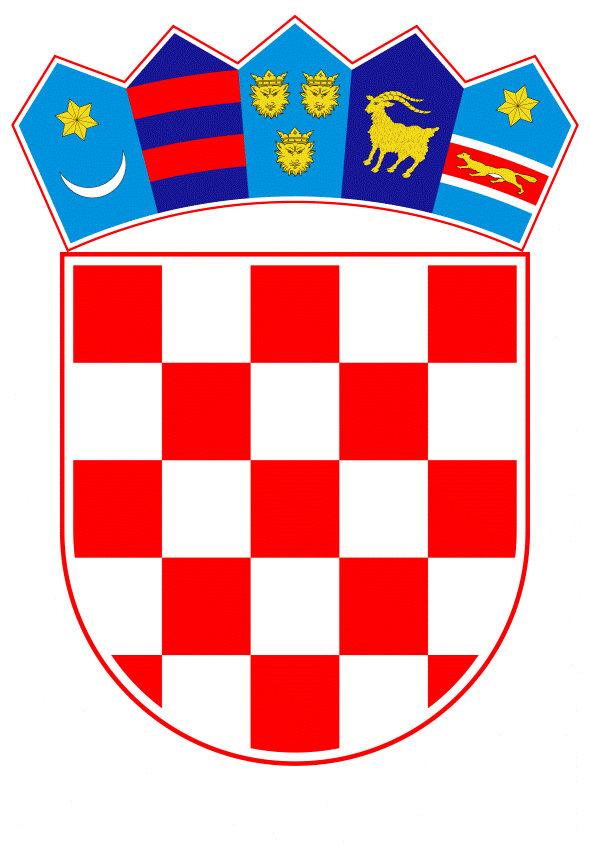 VLADA REPUBLIKE HRVATSKEZagreb, 27. veljače 2020.______________________________________________________________________________________________________________________________________________________________________________________________________________________________PrijedlogKlasa:Urbroj:Zagreb,PREDSJEDNIKU HRVATSKOGA SABORAPredmet:	Izvješće o obavljenoj reviziji učinkovitosti provedbe Ugovora o koncesiji za financiranje, građenje te gospodarsko korištenje i održavanje autoceste Zagreb - Macelj i njenih pratećih objekata na cestovnom zemljištu - mišljenje VladeVeza:	Pismo Hrvatskoga sabora, klase: 021-12/19-09/67, urbroja: 65-19-03, od 20. prosinca 2019. godineNa temelju članka 122. stavka 2. Poslovnika Hrvatskoga sabora (Narodne novine, br. 81/13, 113/16, 69/17 i 29/18), Vlada Republike Hrvatske o Izvješću o obavljenoj reviziji učinkovitosti provedbe Ugovora o koncesiji za financiranje, građenje te gospodarsko korištenje i održavanje autoceste Zagreb - Macelj i njenih pratećih objekata na cestovnom zemljištu, daje sljedećeM I Š L J E N J EVlada Republike Hrvatske predlaže Hrvatskome saboru da prihvati Izvješće o obavljenoj reviziji učinkovitosti provedbe Ugovora o koncesiji za financiranje, građenje te gospodarsko korištenje i održavanje autoceste Zagreb - Macelj i njenih pratećih objekata na cestovnom zemljištu, koje je predsjedniku Hrvatskoga sabora podnio glavni državni revizor, aktom od 20. prosinca 2019. godine.Državni ured za reviziju obavio je reviziju učinkovitosti provedbe Ugovora o koncesiji za financiranje, građenje te gospodarsko korištenje i održavanje autoceste Zagreb - Macelj i njenih pratećih objekata na cestovnom zemljištu, kojom je obuhvaćeno razdoblje od 2004. do 2018. godine. Ugovor o koncesiji za financiranje, građenje te gospodarsko korištenje i održavanje autoceste Zagreb - Macelj i njenih pratećih objekata na cestovnom zemljištu, sklopljen je 11. srpnja 2003. godine, na rok od 28 godina, odnosno do 11. srpnja 2031. godine. Koncesionar je naknadu za koncesiju obračunao i platio u 2009., 2010. i 2011. godini, u ukupnom iznosu od 2.105.109,00 kuna. Naknada je obračunata na kamatu na zajmove udjeličara po stopi 6,0 %. Nakon toga naknada za koncesiju nije plaćana, jer dividenda i kamate na zajmove udjeličara, a koji su osnova za plaćanje koncesijske naknade, nisu isplaćivani, a sve sukladno izmjenama navedenog Ugovora o koncesiji i sklopljenog Ugovora o padu prometa iz 2008. godine.Državni ured za reviziju, između ostaloga, dao je preporuke da se prida pažnja pripremnim radnjama za dodjelu koncesije, prije svega, izradi studije opravdanosti dodjele koncesije ili analizi dodjele koncesije i procjeni vrijednosti koncesije u skladu s odredbama zakona kojim se uređuje područje koncesija, na način da se prethodno utvrde rizici projekta, podjela rizika, način financiranja projekta, ukupne obveze Republike Hrvatske, odnosno financijski učinci na državni proračun Republike Hrvatske te drugi učinci izgradnje poput ekoloških i gospodarskih. Nadalje, Državni ured za reviziju dao je i preporuku da se prida više pozornosti pripremi projekata kako se bitne odrednice provedbe ugovora, odnosno projekta ne bi mijenjale.Slijedom navedenoga, a sukladno odredbi članka 22. Zakona o Državnom uredu za reviziju (Narodne novine, broj 25/19), Ministarstvo mora, prometa i infrastrukture je, aktom od 17. siječnja 2020. godine, Državnom uredu za reviziju dostavilo Plan provedbe naloga i preporuka i izvještavanje o provedbi.Za svoje predstavnike, koji će u vezi s iznesenim mišljenjem sudjelovati na sjednicama Hrvatskoga sabora i njegovih radnih tijela, Vlada je odredila Olega Butkovića, ministra mora, prometa i infrastrukture, Tomislava Mihotića i Josipa Bilavera, državne tajnike u Ministarstvu mora, prometa i infrastrukture, te dr. sc. Alena Gospočića i Marija Madunića, pomoćnike ministra mora, prometa i infrastrukture.	PREDSJEDNIK	mr. sc. Andrej PlenkovićPredlagatelj:Ministarstvo mora, prometa i infrastrukturePredmet:Izvješće o obavljenoj reviziji učinkovitosti provedbe Ugovora o koncesiji za financiranje, građenje te gospodarsko korištenje i održavanje autoceste Zagreb - Macelj i njenih pratećih objekata na cestovnom zemljištu - davanje mišljenja Hrvatskome saboru